西门子300PLC在博图V15.1界面下与汇川IS620F伺服控制器通过报文1通讯1 概述S7-300PLC可以通过Profinet通讯连接1S620F/810F伺服驱动器， PLC通过1报文及TIAPortal提供的驱动库中的功能块SINA_SPEED (FB285)实现速度控制。2 配置要点在网络视图中添加1S620F设备并创建与PLC的网络连接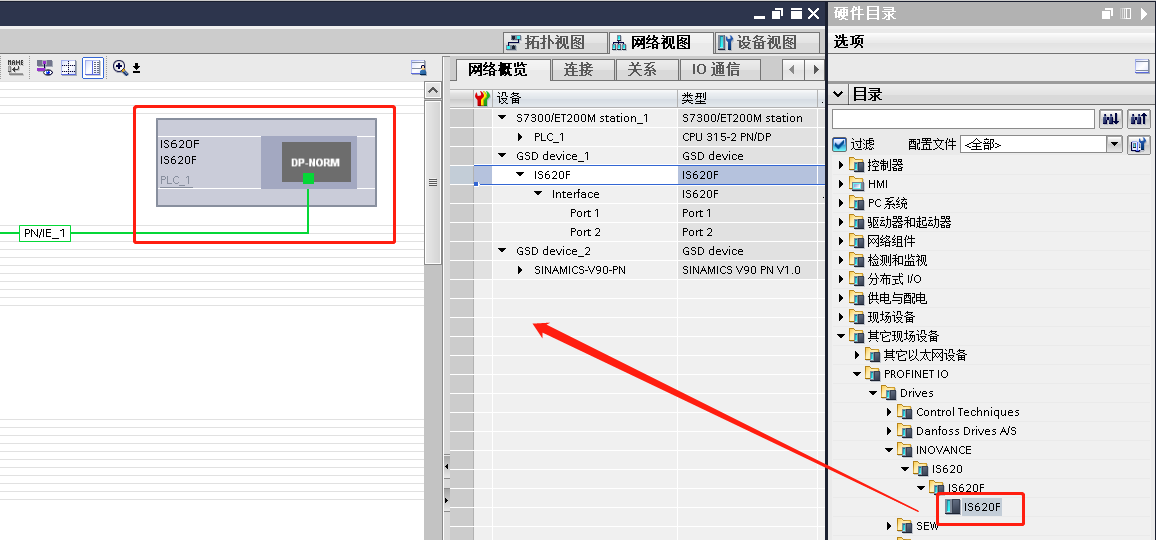 2）双击IS620F模块，进行组态设置。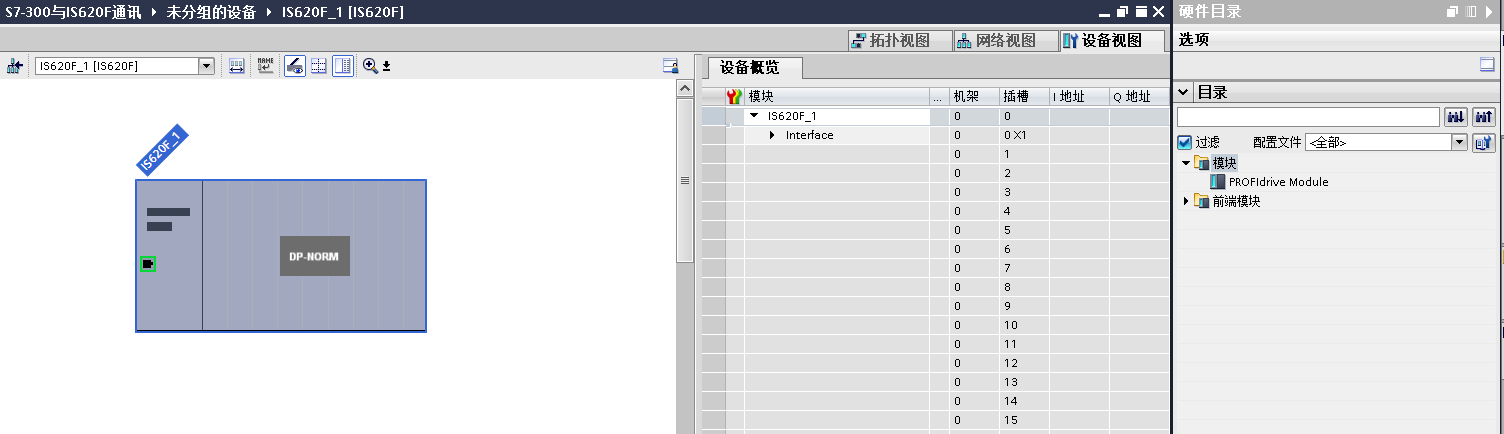 3）双击右侧模块”PROFIDRIVE MODULE”添加模块，在下方模块列表中将3号报文删除，从右侧子模块里面选择1号报文，拖拽更换为1号报文。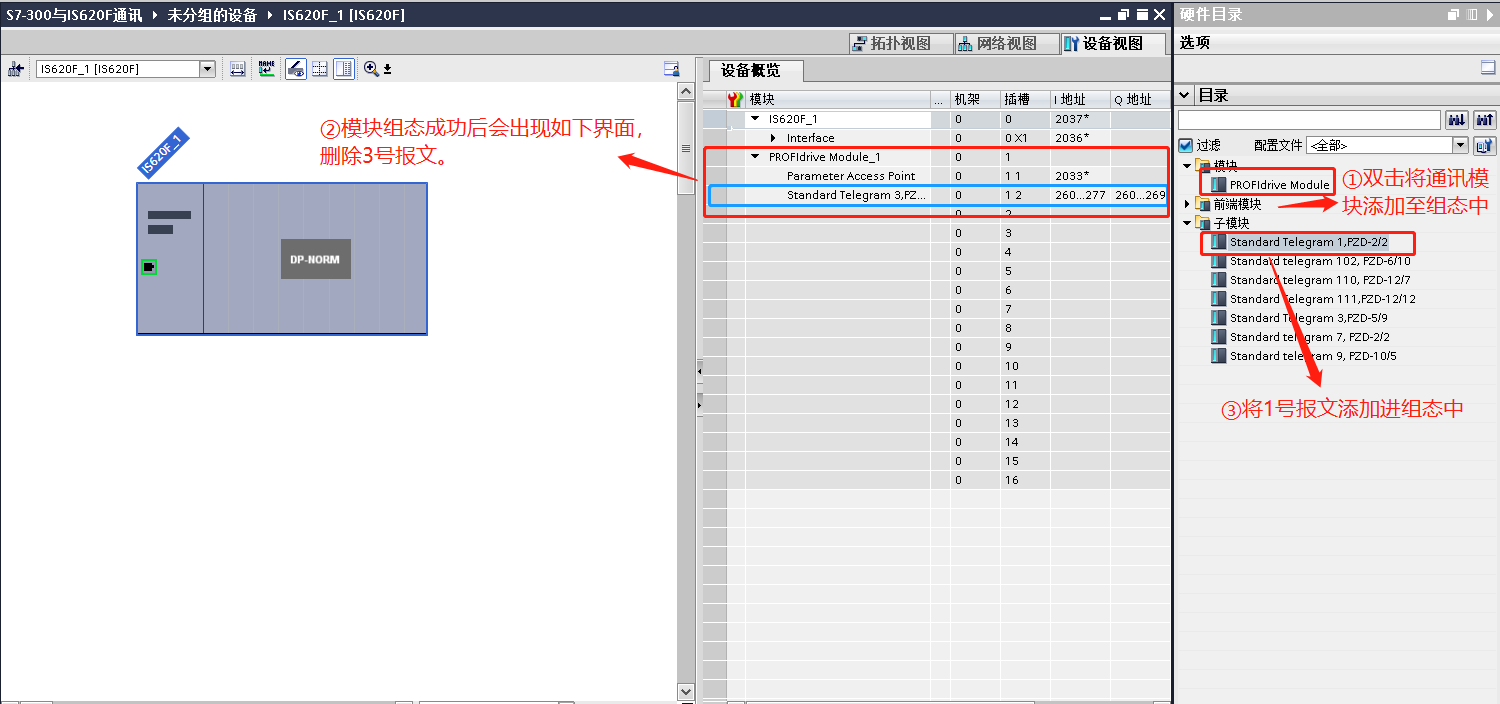 4）添加为1号报文，并设置1#报文输入输出的地址，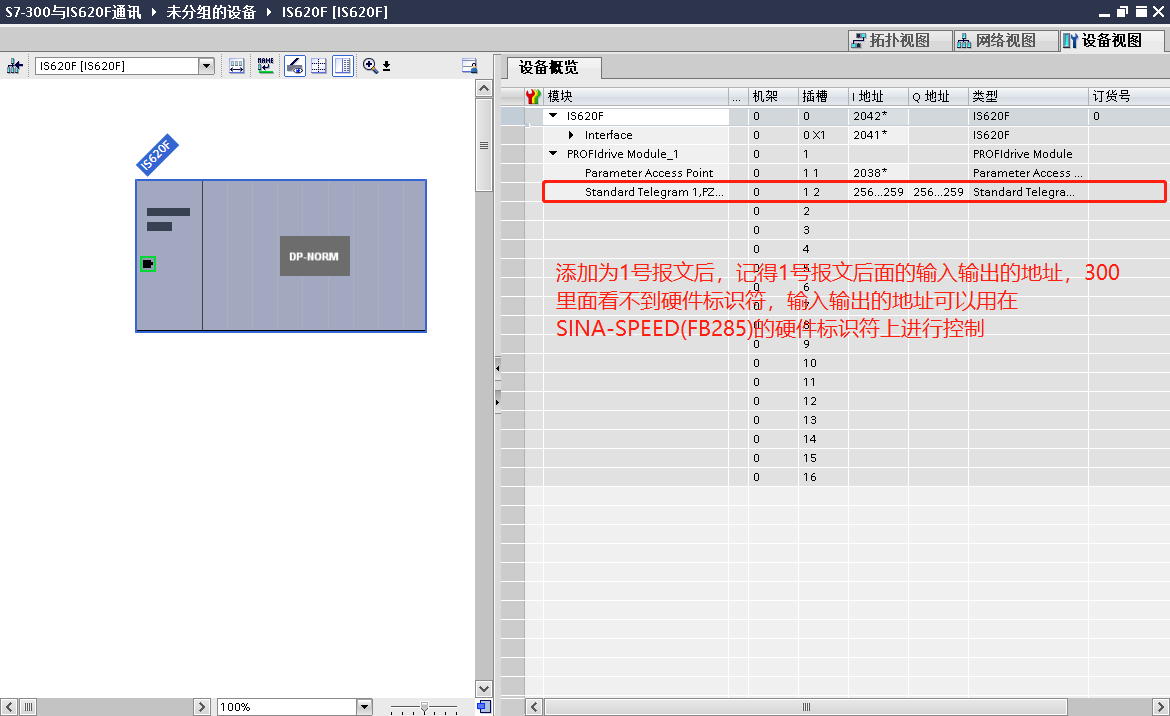 5） 设置PLC以及1S620F的IP地址及Profinet设备名称。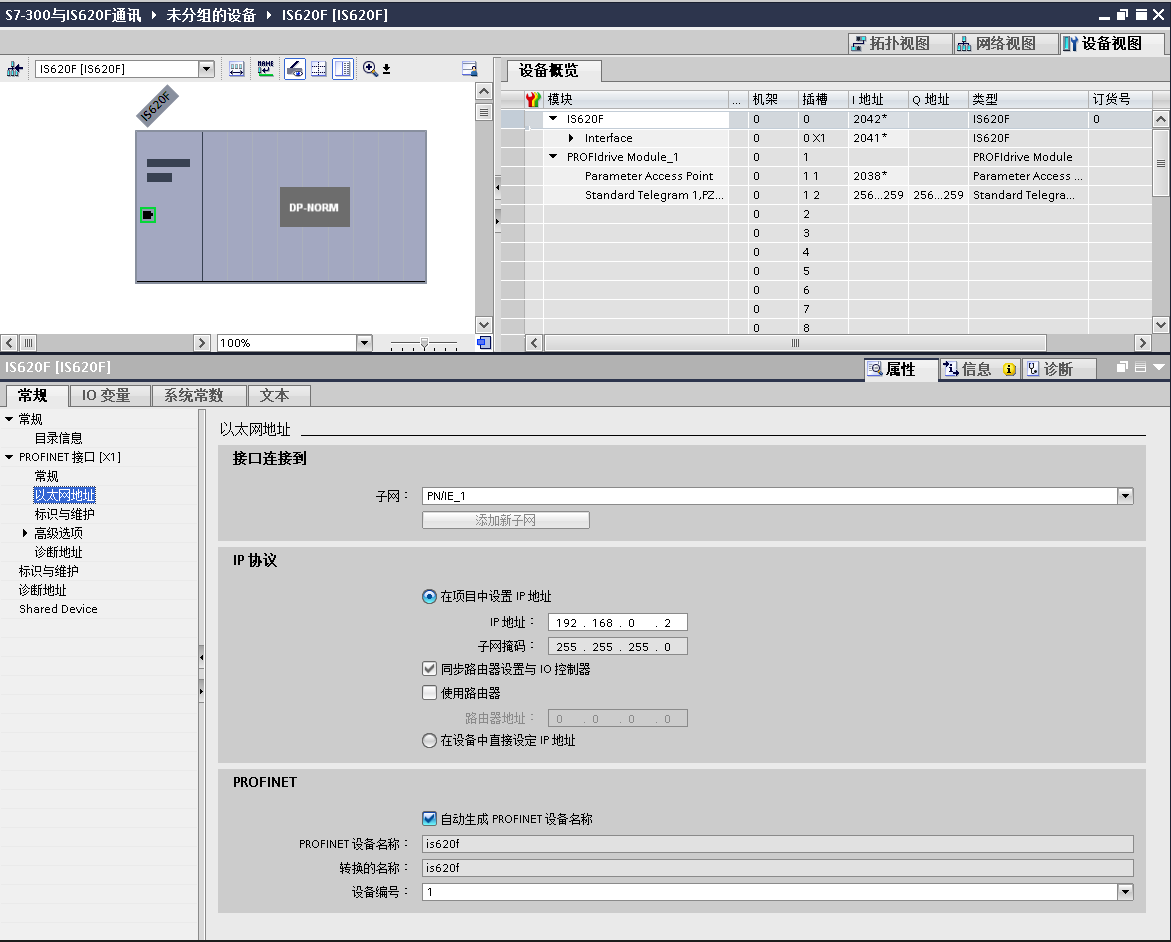 6）在主程序中调用SINA-SPEED(FB285)功能块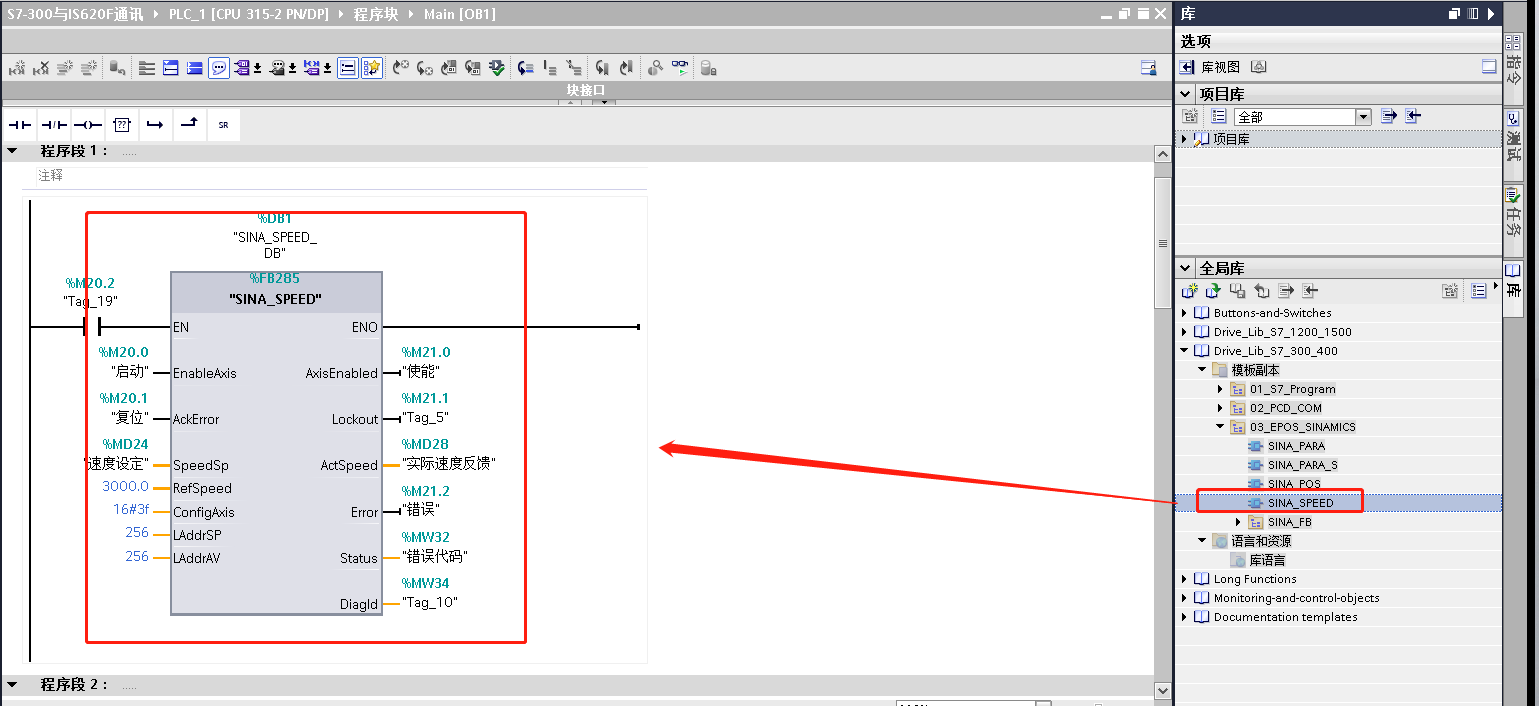 7）注意：功能块管脚LAddrSP和LAddrAV的赋值与IS620F设备组态中1#报文输入输出的地址一致。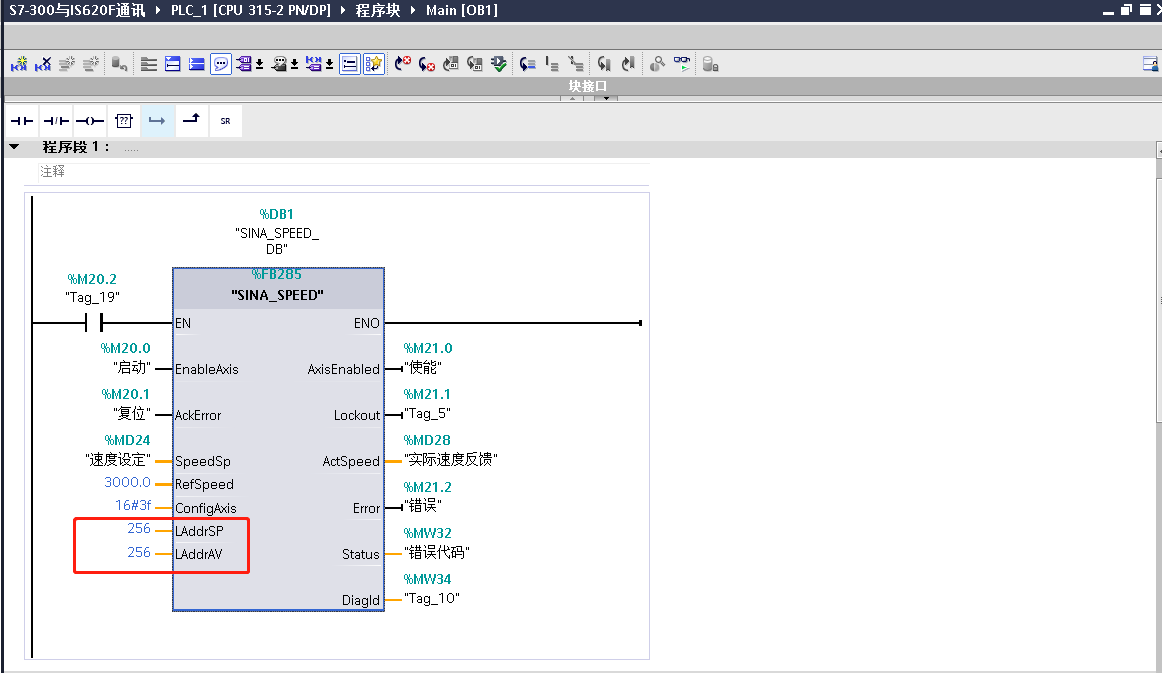 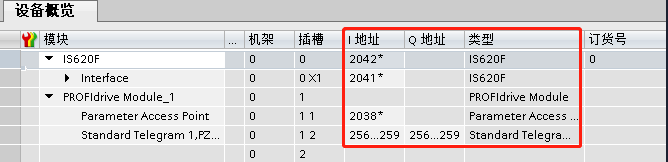 8）设置ConfigAxis的值为16#3F，具体说明参考下面参数说明。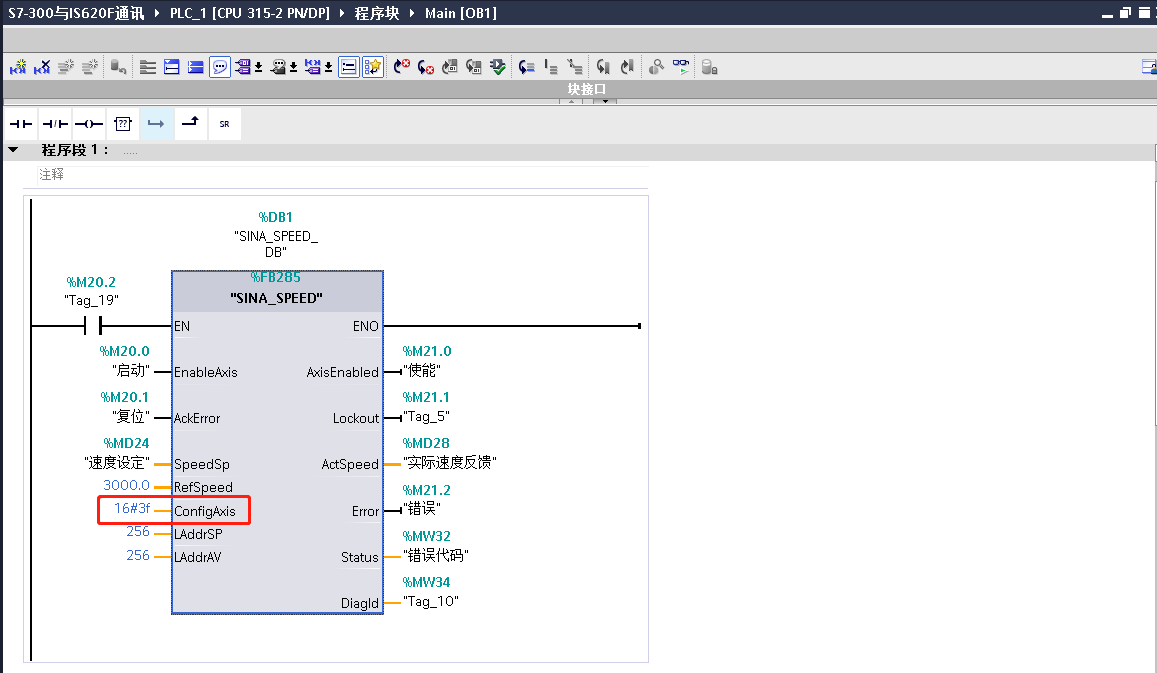 9)在IS620F设备组态界面右击点击分配设备名称，对IS620F分配设备名称及IP地址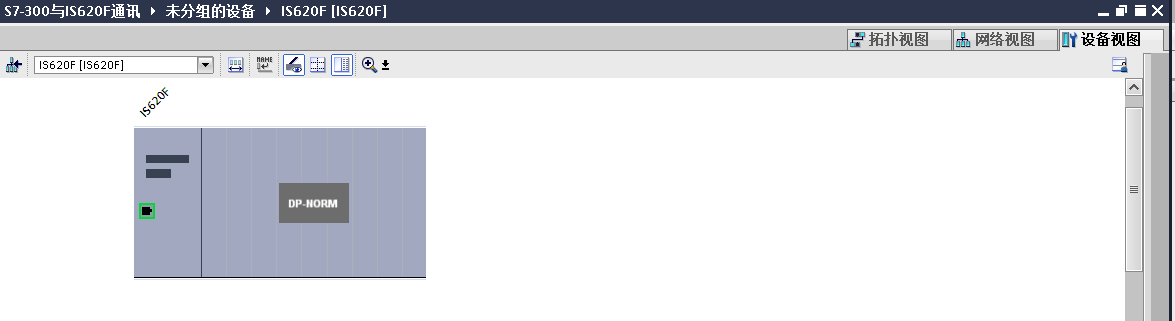 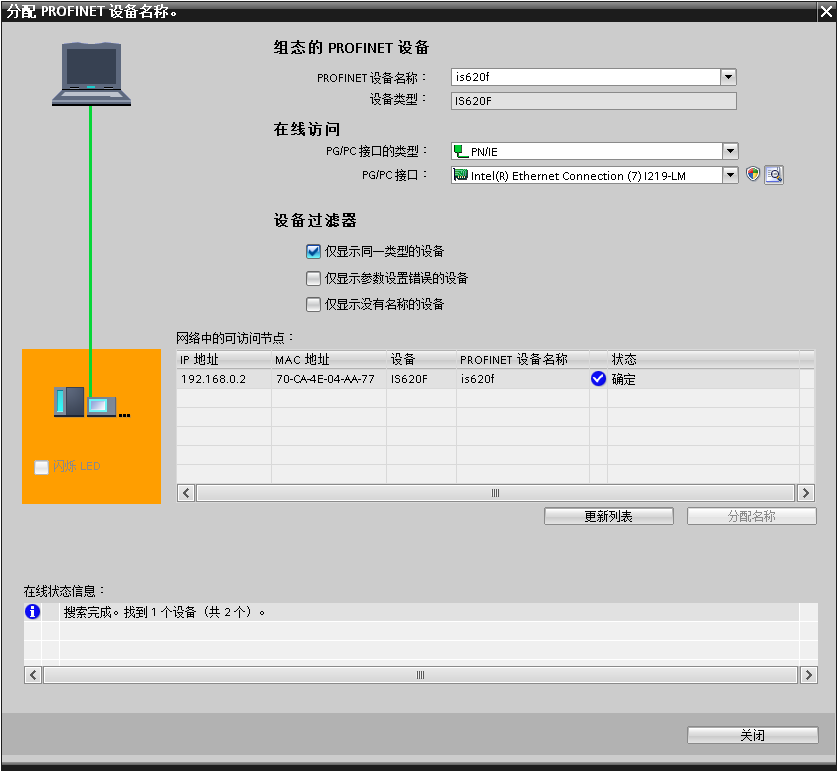 10）下载程序进PLC,设置速度，点击启动，监控SINA_SPEED功能块状态及伺服驱动器状态。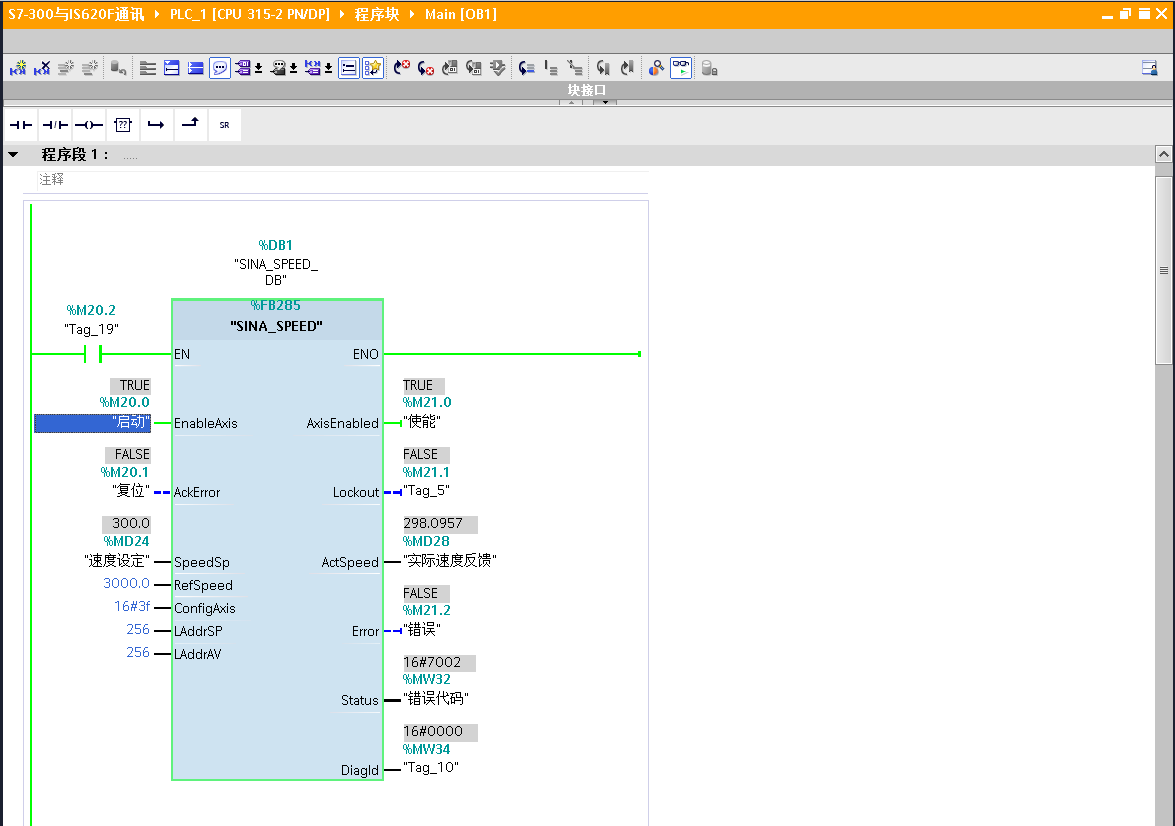 驱动器使能状态，H02-32设置0,界面显示实时速度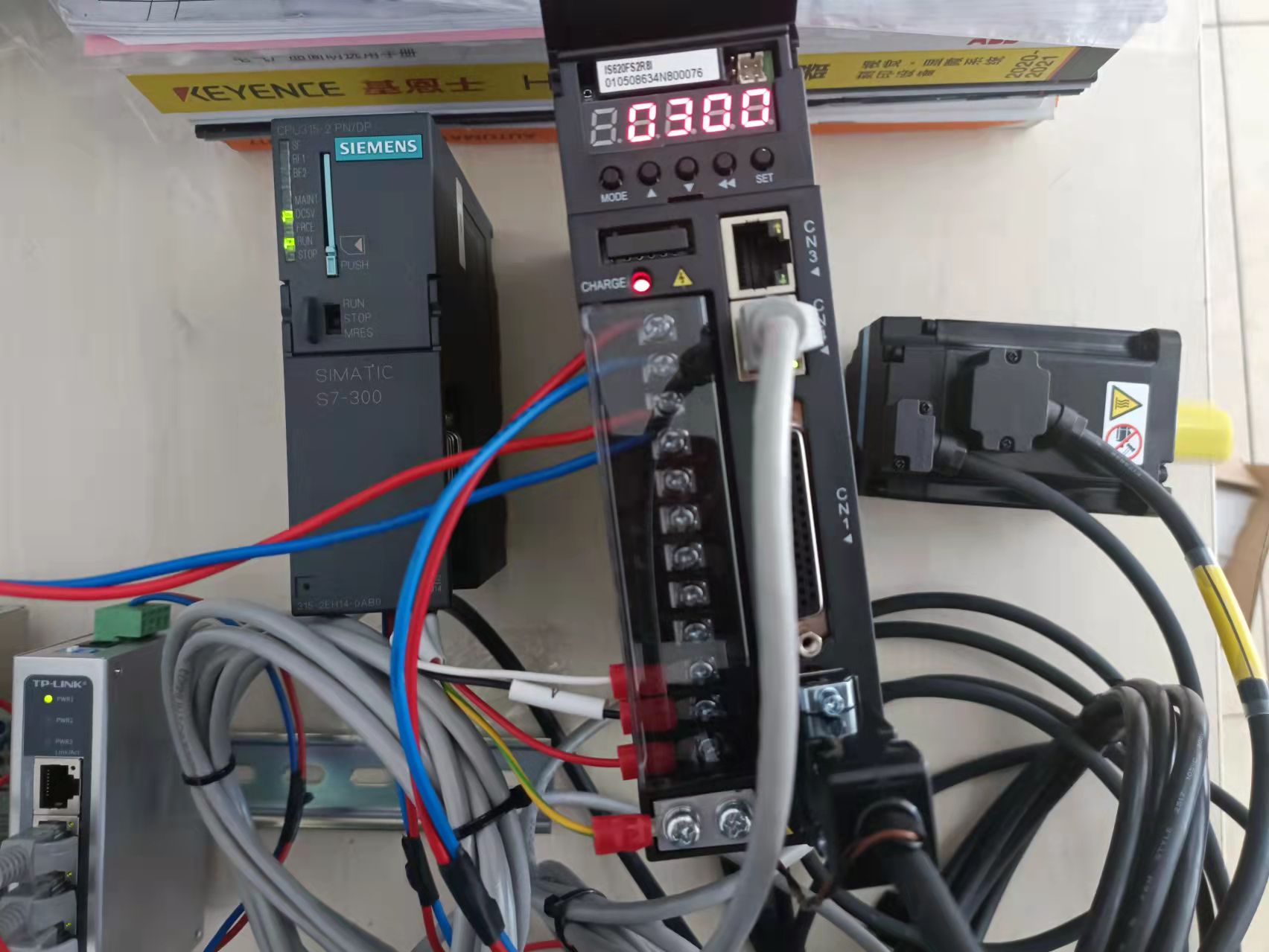 3，伺服驱动器面板显示及故障记录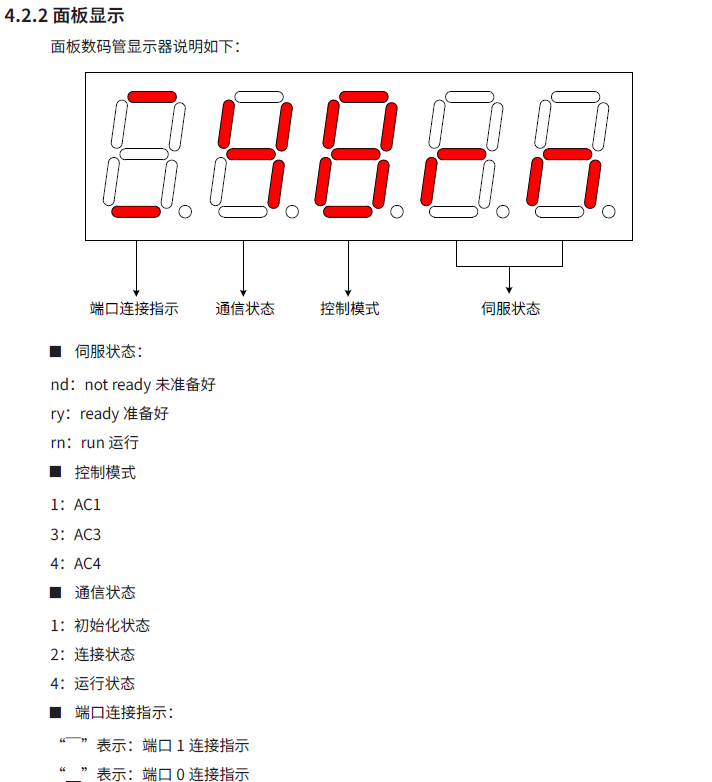 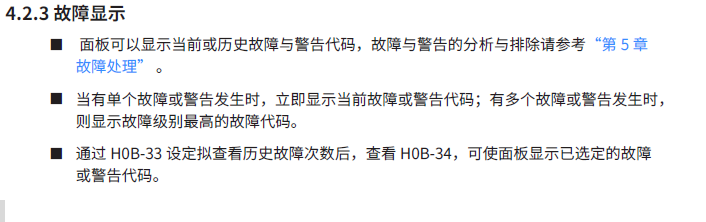 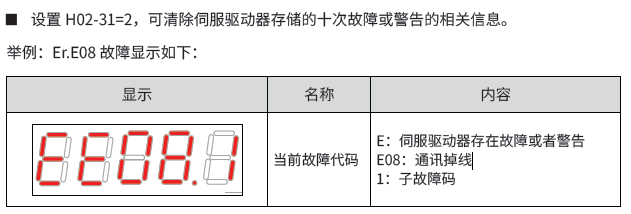 4. SINA_SPEED功能块输入输出参数说明输入参数:ConfigAxis的各位说明：输出参数:输入信号类型含义EnableAxisBOOL=1，驱动使能AckErrorBOOL驱动故障应答SpeedSpREAL转速设定值[rpm]RefSpeedREAL驱动的参考转速[rpm]，对应于驱动器中的p2000参数ConfigAxisWORD默认设置为16#003F，说明参看下表HWIDSTWHW_IOV90设备视图中报文1的硬件标识符HWIDZSWHW_IOV90设备视图中报文1的硬件标识符位默认值含义位01OFF2位11OFF3位21驱动器使能位31使能/禁止斜坡函数发生器使能位41继续/冻结斜坡函数发生器使能位51转速设定值使能位60打开抱闸位70速度设定值反向位80电动电位计升速位90电动电位计降速输出信号类型含义AxisEnabledBOOL驱动已使能LockOutBOOL驱动处于禁止接通状态ActVelocityREAL实际速度[rpm]ErrorBOOL1=存在错误StatusINT16#7002:没错误，功能块正在执行
16#8401: 驱动错误16#8402: 驱动禁止启动16#8600: DPRD_DAT错误16#8601: DPWR_DAT 错误DiagIDWORD通信错误,在执行SFB 调用时发生错误